	2021 Application Overview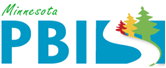 PBIS Sustaining Exemplar Recognition – Noncohort TrainedThank you so much for your interest in PBIS Recognition!Individual schools may apply for the Sustaining Exemplar School recognition. This recognition is for individual schools that have received training through another source than the state model or regional training centers and are continuing their implementation of SW-PBIS. It is a self-nominating process for schools that meet eligibility requirements below.This document lists the criteria for applying for individual school recognition and gives an overview of the application.  The link to the actual application is online and can be found at the link below.  Applications are due by Friday, April 9, 2021.http://s.alchemer.com/s3/2021-Exemplar-PBIS-Application-Noncohort Sustaining Exemplar Noncohort SchoolProvide 3 years of fidelity data and demonstrate fidelity of implementation has been reached as measured by the Tiered Fidelity Inventory (TFI), the Benchmarks of Quality (BoQ) or the School-wide Evaluation Tool (SET) with the most recent assessment within the last 12 months.Overall TFI score of 70 or above Overall BoQ score of 70 or aboveOverall SET score of 80 or aboveSubmit an application demonstrating sustained implementation of PBIS. The application includes the following sections:Your informationPBIS Training LeadershipCollection and use of data in action planningOther Work/OutcomesSustainability Practices Giving BackApplication must be submitted by deadline Friday, April 9, 2021. Individual schools who meet Sustaining Exemplar status will be notified at the beginning of May 2021. Route any questions to the MDE PBIS Management Mailbox: mde.pbis@state.mn.usB. Overview of Sustaining Exemplar PBIS Noncohort School ApplicationYour Information: Enter district name and number, school name, superintendent’s name, principal’s name, and region.PBIS Training: describe the nature of your training (including dates/times, locations, presenters, summary of content, etc.)Leadership: Describe your PBIS team and how it functions including how the team is representative of the school and uses distributive leadershipCollection and Use of DataFidelity- Enter 3 years of fidelity data with the most recent on PBISassessment.org within the last 12 months. Options include the Tiered Fidelity Inventory (TFI), the Benchmarks of Quality (BoQ) or the School-wide Evaluation Tool (SET). Office Discipline Referrals, Attendance or Engagement- Upload at least one chart of your discipline data used for action planning.  It must not include any student or staff names or identifying information.  Options include a) average per day per month, b) location, c) time of day, d) problem behavior or e) number per student.Data Analysis and Action Planning- Describe what patterns have emerged from the data you are collecting, as well as precision problem-solving statements and action plans.https://www.pbis.org/video/aligning-solutions-with-precise-problem-statements-in-tipsRelated Work/Outcomes: Select one item from below and write a short narrative to explain, discuss, and reflect upon the improvements.Equitable OutcomesSchool climate External partnershipsWork at tiers 2 and 3Increased local support for PBIS Suspension and expulsionStudent engagement Staff recognition Networking/mentoring PBIS work in district strategic plans/priorities Teacher self-efficacy Staff retention rates and turn-over Other (your choice)Sustainability: Provide a narrative that describes successful sustainability efforts in the past year.  Examples of sustainability actions might include team use of data, capacity building, school priority and district priorityGiving Back: Tell us about how your school creatively responded over the past 12 months that positively impacted your School-wide PBIS, Greater Minnesota or national communities.Sharing: Upload your matrix and any other logos, photos and images that we can share with others.Link to application: http://s.alchemer.com/s3/2021-Exemplar-PBIS-Application-Noncohort If interested in also applying for PBIS District Recognition click here for more information: http://s.alchemer.com/s3/2021-PBIS-District-Recognition-Application Questions about your application or the application process can be emailed to MDE.PBIS@state.mn.us